6 сынып Тақырыбы: Ә.Дүйсенбиев «Күшті болсам, егер мен...»Жаңа сөздерді сөздік дәптерге жазТеңдесі жоқ  - дорогое Елең қылмау - не обращать внимание Көзде  - стремиться к чему-либо Алайда  - однакоЖою  - уничтожать1-тапсырма. Өлеңді түсініп оқыЕлең қылмай күнді ыстық, Ойнап жүрген батырмыз.Көл шетінде тыныштық,Әңгіме айтып жатырмыз.-Теңдесі жоқ жалғандаМықты болсам мен тіптен,Екі-үш ұрттап қалғанда,Құрғай қалса көл біткен,--дейді Ақан,- Үйіңді екі-ақ теуіп жояр ем.Пойызды сол күйіндеБір-ақ жұтып қояр ем!-Мықты болсам, -дейді Асқар.Соған тиіп сөз енді,-Алып келіп дәу тастар,Бөгер едім өзенді.-Үйлерді сен құлатқанҚайта салып қояр ем.Ағаш егіп ұнатқан,Жемісіне тояр ем.«Жолаушылар жолынанКешігеді-ау көп қалып»,-Деп, пойызды қолыңнанЖіберер ем құтқарып.                   (Әнуарбек Дүйсенбиев)2-тапсырма. «Қос диаграмма» бойынша шығармадағы кейіпкерлер Ақан, Асқар және үшінші кейіпкерді салыстырып жазыңыз. 3-тапсырма. Сюжетті суретпен сәйкестендір.4-тапсырма. Сөздердің түбір мен қосымшаларын анықта.Күнді, батырмыз, тыныштық, әңгіме, үйіңді, пойызды, жолаушылар, қолыңнан.	Тапсырмаларды мұқият орында.  Орындалған тапсырмаларды Whatsapp желісіне 8 705 300 34 21 не поштаға 92akerkeuteshoba@mail.ru жіберіңіздер! 	Сәттілік! 1.Екі-үш ұрттап қалғанда,Құрғай қалса көл біткен,- дейді Ақан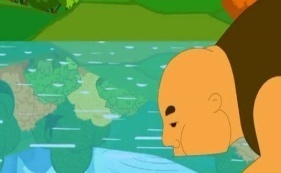 2.Ағаш егіп ұнатқан,Жемісіне тояр ем. (үшінші кейіпкер)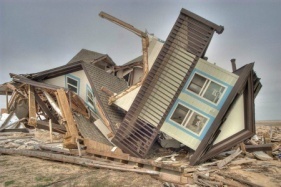 3.Үйіңдіекі-ақ теуіп жояр ем,- дейді Асқар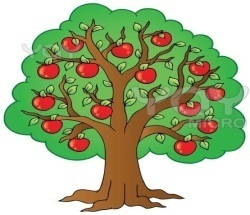 4....пойызды қолыңнанЖіберер ем құтқарып (үшінші кейіпкер)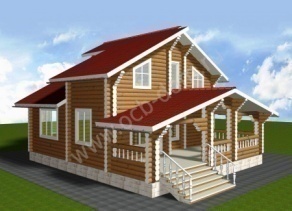 5.Үйлерді сен құлатқанҚайта салып қояр ем.(үшінші кейіпкер)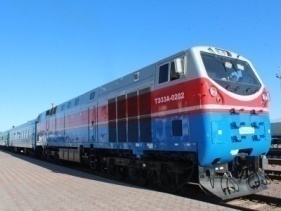 